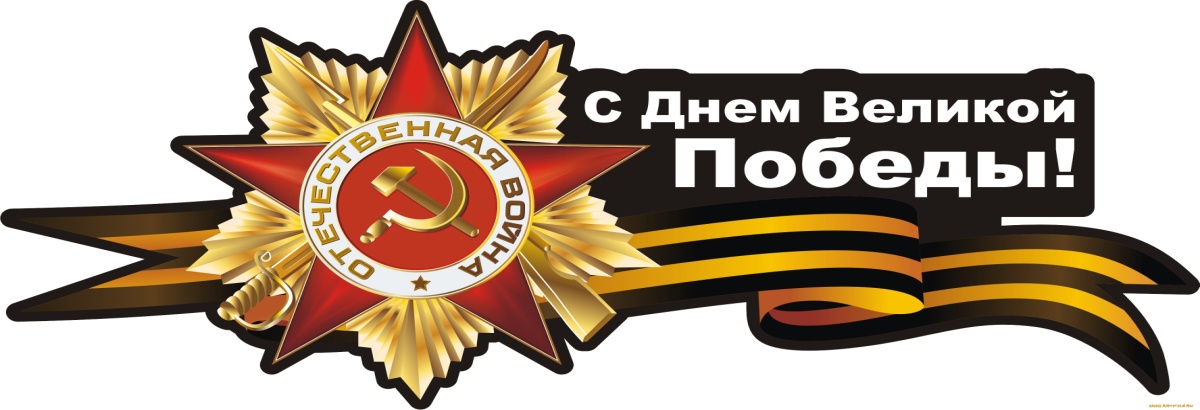 Отчет о мероприятия в рамках подготовки и проведения 77 годовщине Великой Победыв МБОУ Щедровская ООШ Презентация отчет https://disk.yandex.ru/i/sOcpxkO7k2OPigЗам директора по УВР Мельни кова Т.В.№датаНазвание мероприятияоснованиеучастникиОтветственные119.04.2022  День Единых действий «Реконструкция исторических фактов «Без срока давности» память о геноциде советского народа нацистами и их пособниками в годы Великой Отечественной войны https://shchedrov-school.ru/19-апреля-всероссийский-день-единых-дей/ http://sdimd.ru/news_otdels/19-aprelja-den-edinyh-dejstvij-v-pamjat-o-genocide-bez-sroka-davnosti-mbou-shhedrovskaja-oosh/В соответствии с письмом Минобразования Ростовской области № 24/3.3-6322 информируемписьмом РОО от 13.04.2022 г. № 2425-9 классыКлассные руководители 5-9 классы2Возложение гирлянды памяти https://shchedrov-school.ru/19-апреля-всероссийский-день-единых-дей/В соответствии с письмом Минобразования Ростовской области № 24/3.3-6322 информируемписьмом РОО от 13.04.2022 г. № 2428,9 классыБондаренко Е.В., Мельникова Т.В.3.21,22 апреляУроки мужестваПросмотр фильма «Крик тишины»в рамках школьного плана мероприятий5-9 классКлассные руководители 5-9 классы3.21,22 апреляЖила была девочкав рамках школьного плана мероприятий3,4 классКлассные руководители 3,4 класс425 апреляРисуем на асфальте «Zа победу» http://sdimd.ru/news_otdels/deti-risujut-mir-mbou-shhedrovskaja-oosh/Фото «Zа победу»в рамках школьного плана мероприятий1-4 класспедагогический коллективКлассные руководители 1-4 классов5.26 апреляМеждународная акция Сад памяти» https://shchedrov-school.ru/международная-акция-сад-памяти/международная акция1-9 классКлассные руководители 1-9 классов6.29 апреляМуниципальный фестиваль патриотической песни «Песня тоже воевала» https://t.me/mbuk_rsdk/210муниципальныйпедагогический коллективБондаренко Е.В.Полякова Т.В.Мельникова Т.В.Котельникова Т.В.727-29 апреляАкция «Ветеран живет рядом» https://shchedrov-school.ru/акция-ветеран-живет-рядом/районная акция7-9 классКлассные руководители 7-9 классов829 апреляСубботник  «Сохраним Землю»школьная акция1-9 классКлассные руководители 1-9 классов929 апреляВсероссийская  Акция «Окна Победы»https://shchedrov-school.ru/всероссийская-акция-окна-победы/всероссийская акция1-9 классКлассные руководители 1-9 классов105 маяВыставка рисунков «Спасибо прадедам и дедам за великую победу!»школьная акция1-4 классКлассные руководители 1-4 классов115 маяФедеральный урок памяти «А поле битвы сердца людей»федеральный5-9 классКлассные руководители 5-9 классов126 мая Читаем детям о войнешкольная акция совместно с СДК и Щедровской сельской библиотекой1-4 классКлассные руководители 1-4 классов136 маяКонцерт в социально-реабилитационном центре с. Щедровкаhttps://shchedrov-school.ru/6-мая-концерт-в-социально-реабилитацио/совместно с СДК Щедровской сельской библиотекойколлектив 138 мая Свеча памяти https://shchedrov-school.ru/акция-свеча-памяти/1-9 классКлассные руководители 1-9 классов149 маяБессмертный полкВсероссийская акция1-9 классКлассные руководители 1-9 классов159 мая Концерт, посвященный 77годовщине  Победе в ВОВ школьная акция1-9 классКлассные руководители 1-9 классов